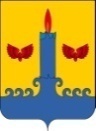 Об утверждении схемы размещения нестационарных торговых объектов на территории Свечинского муниципального округа на 2021-2027 годыРуководствуясь статьями 7,43 Федерального закона от 06.10.2003            № 131-ФЗ «Об общих принципах организации местного самоуправления в Российской Федерации», Законом Кировской области от 20.12.2019 № 331-ЗО «О преобразовании некоторых муниципальных образований Кировской области и наделении вновь образованных муниципальных образований статусом муниципального округа» и в соответствии с приказом министерства экономического развития и поддержки предпринимательства Кировской области от 20.09.2019 № 117 «Об утверждении Порядка разработки и утверждения органами местного самоуправления Кировской области схемы размещения нестационарных торговых объектов», администрация Свечинского района ПОСТАНОВЛЯЕТ:Утвердить схему размещения нестационарных торговых объектов на территории Свечинского муниципального округа на 2021-2027 годы :1.1. в форме текстовой части согласно приложению 1;1.2. в форме графической части согласно приложению 2.Организационному управлению опубликовать настоящее постановление на Интернет-сайте муниципального образования Свечинский муниципальный район Кировской области.Признать утратившим силу постановление администрации Свечинского района Кировской области от 31.10.2019 № 651 «Об утверждении схемы размещения нестационарных торговых объектов на территории Свечинского района на 2020-2022 годы». Настоящее постановление вступает в силу с 01.01.2021 года.Глава Свечинского района                   Н.Д. БусыгинПриложение 1УТВЕРЖДЕНАпостановлением администрации  Свечинского района от  20.10.2020 № 470СХЕМАразмещения нестационарных торговых объектов на территории Свечинского муниципального округа на 2021-2027 годыАДМИНИСТРАЦИЯ  СВЕЧИНСКОГО РАЙОНА  КИРОВСКОЙ  ОБЛАСТИПОСТАНОВЛЕНИЕАДМИНИСТРАЦИЯ  СВЕЧИНСКОГО РАЙОНА  КИРОВСКОЙ  ОБЛАСТИПОСТАНОВЛЕНИЕАДМИНИСТРАЦИЯ  СВЕЧИНСКОГО РАЙОНА  КИРОВСКОЙ  ОБЛАСТИПОСТАНОВЛЕНИЕАДМИНИСТРАЦИЯ  СВЕЧИНСКОГО РАЙОНА  КИРОВСКОЙ  ОБЛАСТИПОСТАНОВЛЕНИЕ20.10.2020№470пгт Свеча пгт Свеча пгт Свеча пгт Свеча Учетный номерАдресные ориентиры нестационарного торгового объектаПлощадь земельного участка нестационарного торгового объекта (здания, строения, сооружения) или его части (кв. м)Собственник земельного участка (здания, строения, сооружения) или его частиКоличество нестационарных торговых объектов (единиц)Вид нестационарного торгового объектаПлощадь нестационарного торгового объекта (кв. м)Специализация нестационарного торгового объектаПериод размещения нестационарного торгового объекта (начало и окончание периода)1234567891612040, Кировская область, пгт Свеча, ул. Свободы, 15-а20,0Государственная собственность до разграничения1ларек20,0непродовольственные товары, бытовые услуги01.01.2021-31.12.20272612040, Кировская область,пгт Свеча, ул. Кирова 35,0Государственная собственность до разграничения1павильон35,0непродовольственные товары (промышленные товары)01.01.2021-31.12.20273612040, Кировская область, пгт Свеча, ул. Карла Маркса 25,0Государственная собственность до разграничения1павильон20,001.01.2021-31.12.20274612040, Кировская область, пгт Свеча, ул. Ленина, 3а 110,0Государственная собственность до разграничения1павильон50,0непродовольственные товары01.01.2021-31.12.20275612040, Кировская область, пгт Свеча, ул. Кирова, 11-а 40,0Государственная собственность до разграничения1павильон40,001.01.2021-31.12.20276612040, Кировская область, пгт Свеча, ул. Кирова (между зданиями № 9 и № 11 по ул. Кирова) 40,0Государственная собственность до разграничения1павильон40,0непродовольственные товары 01.01.2021-31.12.20277612040, Кировская область, пгт Свеча, ул. Карла Маркса 25,0Государственная собственность до разграничения1павильон19,8продовольственные товары01.01.2021-31.12.20278612040, Кировская область, пгт Свеча, ул. Калинина, 1-б 40,0Государственная собственность до разграничения1павильон36,001.01.2021-31.12.20279612040, Кировская область, пгт Свеча, ул. Советская 8,0Государственная собственность до разграничения1павильон8,001.01.2021-31.12.202710612040, Кировская область, пгт Свеча, ул. Свободы 15,0Государственная собственность до разграничения1павильон8,1услуги01.01.2021-31.12.202711612040, Кировская область, пгт Свеча, ул. Свободы25,0Государственная собственность до разграничения1павильон16,0непродовольственные товары01.01.2021-31.12.202712612040, Кировская область, пгт Свеча, ул. Свободы 40,0Государственная собственность до разграничения1павильон35,0непродовольственные товары (промышленные товары)01.01.2021-31.12.202713612040, Кировская область, пгт Свеча, ул. Свободы 40,0Государственная собственность до разграничения1павильон35,001.01.2021-31.12.202714612040, Кировская область, пгт Свеча, ул. Карла Маркса 25,0Государственная собственность до разграничения1павильон20,0непродовольственные товары01.01.2021-31.12.202715612040, Кировская область, пгт Свеча, ул. Привокзальная (возле строящегося здания № 13) – свободное место для размещения нестационарного торгового объектаот 8,0 до 60,0Государственная собственность до разграничения1ларек или павильонот 8,0 до 60,0продовольственные или непродовольственные товары или услуги01.01.2021-31.12.202716612040, Кировская область, пгт Свеча, ул. Тотмянина (возле дома № 6) – свободное место для размещения нестационарного торгового объектаот 8,0 до 60,0Государственная собственность до разграничения1ларек или павильонот 8,0 до 60,0продовольственные или непродовольственные товары или услуги01.01.2021-31.12.202717612040, Кировская область, пгт Свеча, ул. Чапаева (на пересечении улиц Ленина и Чапаева) – свободное место для размещения нестационарного торгового объектаот 8,0 до 60,0Государственная собственность до разграничения1ларек или павильонот 8,0 до 60,0продовольственные или непродовольственные товары или услуги01.01.2021-31.12.2027